The strings are tied under the bridge with a figure eight knot.  After removing the old string, just thread in a new string from the top.  Most of the time, the string will come out the sound hole.  Tie a figure eight knot and cut the tail to about 3/8” (8-10mm).  Pull the string to the bridge and with a finger of the opposite hand on the bridge pull the string taut. You should be pulling against your finger not pressing your finger into the sound board. This will set the knot.  You can then tension as normal.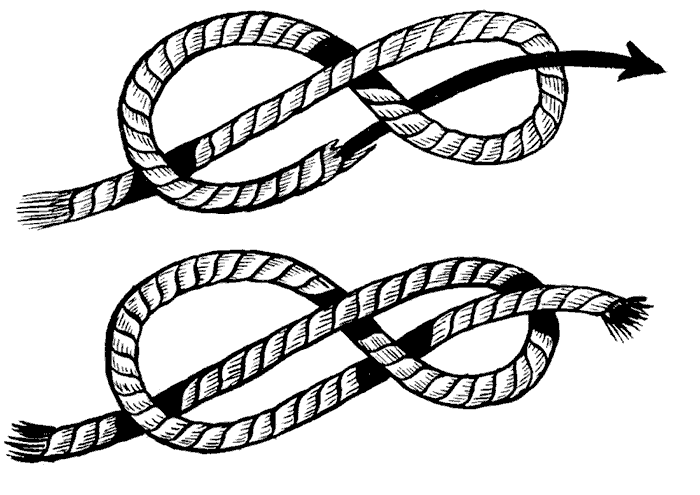 